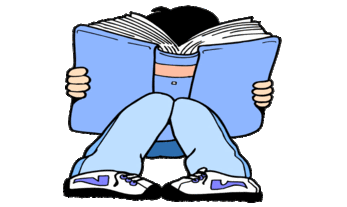 YEAR 2 HOME LEARNING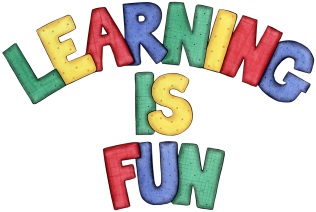 YEAR 2 HOME LEARNINGDate SetFriday 23rd February  Date DueFriday 2nd March       MathleticsWe would like the children to complete the ‘missing numbers’ activity where they have to work out what the missing number to the calculation is.  We would also like the children to complete the ‘Count the corners’ activity where they need to work out how many corners each of the shapes have. SpellodromeWritingWe would like the children to learn words that have a but sound like o such as want, watch, squash, quantity, etc. 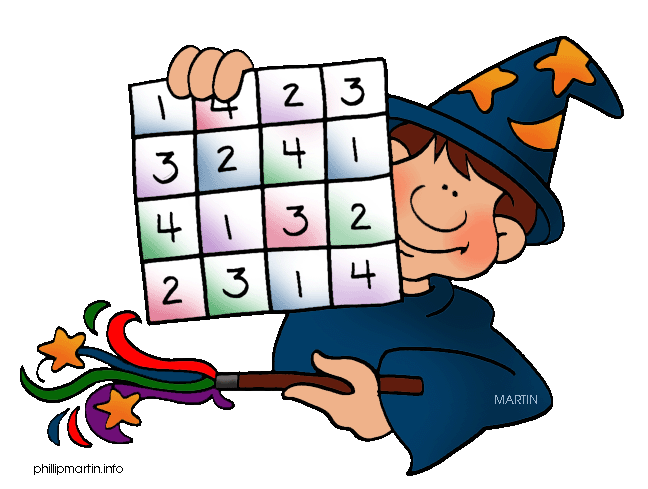  We would like the children to complete an apostrophe activity where they need to identify the sentence that uses apostrophes correctly e.g. These are Mary’s pens. There are 4 options so you may need to scroll further down.  ReadingRecommended daily reading time:KS1 15-20 minutes KS2 40 minutesGreekPlease go to Greek Class Blog for Greek Home LearningGreek Class - St Cyprian's Greek Orthodox Primary Academy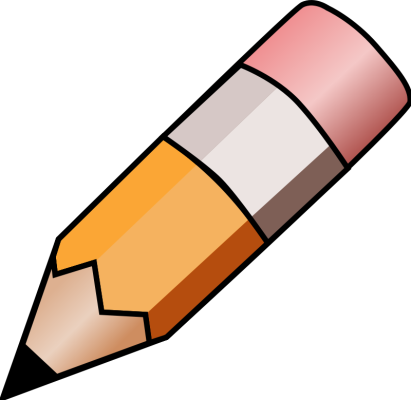 